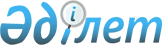 О внесении изменений и дополнений в постановление Правительства Республики Казахстан от 1 сентября 2010 года № 868
					
			Утративший силу
			
			
		
					Постановление Правительства Республики Казахстан от 29 апреля 2011 года № 470. Утратило силу постановлением Правительства Республики Казахстан от 26 августа 2013 года № 846

      Сноска. Утратило силу постановлением Правительства РК от 26.08.2013 № 846 (вводится в действие по истечении десяти календарных дней со дня первого официального опубликования).      Правительство Республики Казахстан ПОСТАНОВЛЯЕТ:



      1. Внести в постановление Правительства Республики Казахстан от 1 сентября 2010 года № 868 "Об утверждении стандарта государственной услуги "Регистрация радиоэлектронных средств и высокочастотных устройств" (САПП Республики Казахстан, 2010 г., № 50, ст. 458) следующие изменения и дополнения:



      преамбулу изложить в следующей редакции:

      "В соответствии со статьей 34 Бюджетного кодекса Республики Казахстан от 4 декабря 2008 года, статьями 9-1, 15-2 Закона Республики Казахстан от 27 ноября 2000 года "Об административных процедурах" и подпунктами 2), 3) статьи 6, статьей 29 Закона Республики Казахстан от 11 января 2007 года "Об информатизации" Правительство Республики Казахстан ПОСТАНОВЛЯЕТ:";



      в стандарте государственной услуги "Регистрация радиоэлектронных средств и высокочастотных устройств", утвержденном указанным постановлением:



      часть вторую пункта 1 исключить;



      пункт 5 дополнить словами ", либо мотивированный ответ об отказе в предоставлении государственной услуги";



      в пункте 7:



      подпункт а) изложить в следующей редакции:

      "а) подачи и регистрации в канцелярии инспекции заявления с пакетом документов, предусмотренных в пункте 11 настоящего стандарта - 30 минут;";



      подпункт в) исключить;



      в пункте 9 после слов "предоставляется ежедневно" дополнить словами "в рабочие дни";



      пункт 14 исключить;



      в пункте 21 слова "Начальники инспекций" заменить словами "Начальники и сотрудники инспекций, функции которых связаны с оказанием государственной услуги,";



      в пунктах 22, 23 после слов "ежедневно" дополнить словами "в рабочие дни";



      дополнить пунктом 23-1 следующего содержания:

      "23-1. В случае несогласия с результатами оказанной государственной услуги потребитель имеет право обратиться в суд в установленном законодательством порядке.".



      2. Настоящее постановление вводится в действие по истечении десяти календарных дней со дня первого официального опубликования.      Премьер-Министр

      Республики Казахстан                       К. Масимов
					© 2012. РГП на ПХВ «Институт законодательства и правовой информации Республики Казахстан» Министерства юстиции Республики Казахстан
				